  Site Coordinators - March 27, 2015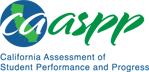 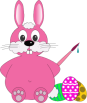 ProctorsMust be employees of the district (substitutes, TAs, etc.)  Parents are not allowed to proctor. Shut Down ComputersAfter the last session of students have completed testing, have them shut down the computers. This will help prevent computers having browsers freezing and other issues.Performance TasksThere is only one performance task for ELA.  It consists of 3-4 research questions and an essay.  It is recommended that you provide two computer-based, sessions (questions then the essay) but not necessary.  Each section is estimated at 1 hour each.Paper TestsYou will receive your paper tests the week of April 6-10.  Inventory materials receivedSecurely storeEnsure you have enough materials for CST, CMA and CAPAComplete additional materials form if needed and send to CAASPPSupport@scusd.eduCalifornia Alternate Assessment Training for Site CoordinatorsYou may sign up for Site Coordinator training at:  HTTP://www.signupgenius.com/go/4090f4bacaf22a46-california1 or email CAASPPSupport@scusd.edu .  A training will also be available to view on your own and complete a test.  Please see the attached flyer for more information.  Case managers will be viewing the CAA tutorial and emailed a certificate when completed.  Please ensure you receive a copy of their certificate before they assess their students.Interim Assessments The Smarter Balanced Interim Assessment (IA) Reporting System is now available on CAASPP.org. The IA Reporting System allows authorized users to view and download student reports for students within their school who have completed Interim Assessment Blocks (IABs) and Interim Comprehensive Assessments (ICAs) after hand scoring (if required) has been completed.  Access to student level Interim results will be given to site principals whose schools have used the Interims. Otherwise, all other registered users’ access will be set to the general, aggregate, overall results level. Principals will be able to log in using their Digital Library username and password to print reports.  Please email CAASPPSupport@scusd.edu with any questions.Dual LoginsAttached is a reference guide on which password and username is needed to access which components for test administration (TOMS) and results reports (ART/Digital Library).Have a great Spring Break! 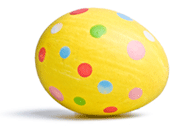 